Open dag27 januari ’16 van 14.30 – 21.00 u. TaakverdelingUpdate 25 jan. 16TaakTaak-verantwoordelijkenOntvangst, routing Demara en WernerTasjes uitdelen bij entree: zaadmatjes, programma, plattegrond, pen, programmaboekje en brochure van Mariëlle > dinsdag 26/1 komen de spullen, woensdagochtend 27/1 10 u pakken Demara, Lars Bloemendal en Werner in bij administratie.Wie ontvangt bezoekers? Beveiliging AC ontvangt mensen bij hoofdingang.  Gert Koers bij postbakjes boven en Marion Broens bij D147. Vincent Hamoen en Patrick Ramaker zijn gevraagd bij hoofdingang Oosteinde en zij ingang Parkweg. Vincent bij zij-ingang, en Patrick bij hoofdingang.3 Driehoeks borden met posters (Wim) bij buitendeuren/parkeergarageVoetjes (woensdagmorgen opplakken) in patchruimte, zo weinig mogelijk omdat je ze lastig weer los krijgt.Statafels (besteld) bij ingang + gewone tafelsLaptop Jelmer en Jelle op statafel voor aanmelden nieuwsbrieven/enquêteWim Z regelt aankleding zij-ingang met tractor (Marco) en    ballonnenbogen 2x 95 euro excl. Brengen/plaatsen, worden bezorgd en geplaatst (Bennie Meier / Wim) . Zelf opbouwen / opruimen, direct na open dag Infostands per opleiding  + miniondernemingen/internationalisering(8 tafels met krukken)Jeroen en RikInternationalisering: op elke opleidingsstandMO: D1.48. MO regelen hun eigen aankleding op de aanwezige tafels (v.a. dinsdagmiddag  woensdag ochtend> Hein Dekker vragen). Pitch miniondernemingen tijdens briefing vooraf open dag. (6x2 minuten)Film GroeneWelle. Wim probeert op de brug , anders in D148. Internetverbinding met AC  regelenAnton regelt dat de tekst op de beamer komt op podiumpleinDe docenten van de vakrichtingen bemensen hun eigen stand in E104 en richten deze ook in.Voor elke stand is een bloemstuk.Opleidingsbeheer extra spreekruimte nodig (postkamer/spreekkamer), vragen mbt Zwolse opleidingen en passend onderwijs (Dick Idema) worden hier beantwoord.Ontruimen E104, dinsdag 13.15 u, Wim met 5 studenten van Marco.Klaarzetten info-stands op wo ochtend door LOC en groep lln van Gert en opruimen op woensdag avond door allen. (evt. LOC vragen te helpen)Uitzendbureau Groen komt ook: (CC Jurgen/Johan)Beste heer Oosterlaan,Er is nog ruimte op de Open dag.Nog niet zeker is in welk lokaal u kunt gaan staan, dit zal waarschijnlijk of D148 of E126 worden.Wel is belangrijk dat u uw eigen stand (ter grootte van een sta-tafel) mee neemt, tenzij u een gewoon tafeltje ook oké vindt. Mvrgroet H KwantMini onderneming Wildlife Zwolle komt ook.Dag Valerie, Jullie zijn welkom op de open dag. Deze begint om 14.30 u, maar vooraf moet natuurlijk alles opgebouwd worden.Het is de bedoeling dat je je eigen tafel inricht in lokaal D148, echte 'stands' hebben we niet dus je zult zelf voor de aankleding moeten zorgen. Ook houden alle mini- ondernemingen een korte pitch van 2 minuten voorafgaand aan de start van de open dag, tijdens de briefing. Tijdens deze pitch kun je je product promoten. Van: Valerie de Klark 
Verzonden: donderdag 14 januari 2016 10:42
Aan: Info Hardenberg <Hardenberg@groenewelle.nl>
Onderwerp: Mini onderneming open dag Hallo,Mijn naam is Valerie, ik ben 18 jaar en doe de opleiding Wildlife Management op de Groene Welle in Zwolle. Voor het vak Mini-onderneming ben ik samen met een aantal klasgenoten een onderneming begonnen: Hang On! Wij verkopen een groente-/fruitprikker voor knaagdieren, konijnen, pluimvee en (kleine) vogels.  Ik zag dat er 27 januari op de Groene Welle in Hardenberg een open dag is, en nu is mijn vraag of wij daar misschien een stand mogen neerzetten om ons product te promoten en verkopen.   Voor meer informatie over ons product kunt u kijken op de volgende websites:
http://hangon.jouwweb.nl/https://www.facebook.com/HangOn20152016?_rdr=p​ Ik hoor het graag van u. Met vriendelijke groet,Valerie de Klark Ook namens Jaimy Nijgh, Daan Fokkema, Anne-Gré Broersma, Tamara Maring en Kirsten van de Veen              Donderdagochtend E104 opnieuw inrichten met groep lln van plantekennis/groen. Wim geeft aantal tafels/stoelen door. Marion stuurt mail naar Hennie dat vmbo donderdagochtend ergens anders gaat zitten.Als er onvoldoende ruimte is voor alle mo’s, dan eventueel uitwijken naar gang of D147/E1121 activiteit per opleiding (bedrijf uitnodigen)GroenAlle opleidingen gevraagd om ideeën. Activiteiten doorgeven aan Gerben/RoyMarion heeft voor elke gastspreker een fles wijn Aan:Bennie Meijer; Angelique Withaar; Ton Nijboer; Hennie Freriks; Marco den Ouden; Gert Koers; Trea Moes; Sandra van Steenwijk; mevr. Hanekamp vergeten...U hebt geantwoord op 27-12-2015 23:25. Beste docenten van Hardenberg,Zouden jullie deze mail kunnen doorsturen naar de leerlingen van 43 en 33?Alvast bedankt!------------------------------------------------------------------------------Hallo allemaal, Voor de open dagen van GroeneWelle regelen wij de workshops voor iedere vakrichting.  Het thema is  ‘Beleef je beroep. Daarom zouden we het leuk vinden als er iemand uit jullie vakrichting iets komt vertellen over de werkzaamheden van jullie vak. We vragen jullie daarom ook of jullie iemand weten die bereid is om een workshop, presentatie of een demonstratie te geven. Graag contact opnemen met die mensen en vragen of zij 27 Januari van half3 tot 9 iets zouden willen doen.Het liefst horen wij dit ZO SPOEDIG MOGELIJK  (UITERLIJK 8 JANUARI)Als er vragen zijn kun je een email sturen naar dit adres.  Groeten Groen 43Lars HabersStefan PotgieterJurgen BartelsMarcel DunnewindHendri RamakerMark BremerAB Oost in D147,               Graag zouden wij, net als voorgaande jaren, weer op open dag met een stand willen staan. Mijn collega’s Jan Dubbeldam en Rick Bolmer zullen dan aanwezig zijn.Tip volgend jaar:  opdracht: filmpjes maken op verschillende  bedrijven, deze in verschillende lokalen laten zienVeehouderij: Van: Hannie Kwant
Verzonden: maandag 25 januari 2016 14:39
Aan: Rik Hilbrands; Lars Bloemendal; Jelmer ter Veen; Jelle Soppe
CC: Sandra Brouwer; Bert Snoeijink; Ellis Aardema; Harm-Geert Moesker; Marion Broens
Onderwerp: bezetting veehouderij lokaal tijdens open dag  Dag allen, Ik ben heel blij dat jullie tijdens de open dag je vak als veehouder willen promoten! 's middags, van 14.30 - diner: Rik Hilbrands en Lars Bloemendal's avonds, vanaf diner - 21.00 u: Jelmer ter Veen en Jelle Soppe in lokaal D147.  Voor verdere informatie over de activiteiten in dit lokaal kun je terecht bij mevr. Brouwer. Jelmer en Jelle hebben 's middags als taak om de bezoekers een enquête af te nemen, en het aantal bezoekers te tellen.Deze taken zullen 's avonds overgenomen worden door mevr. Broens en dhr. Koers.Groen: Filmpje hoveniersbedrijf : Lars H en Stefan promofilm VHGActiviteit in lokaal: Mark en Marcel: Stekjes maken van begonia in bakje met GW sticker >> plastic eronder!Aankleding lokaal: Henri en Jurgen, bordjes van te voren vastschroeven. Accuboormachine bij Bennie Meijer, schroefkopje in doos.Zorg (Rianne) promoot in D147 bij VHDV: werkt samen met studenten van PV met rondleidingen. Studenten DV3.3 werken niet mee aan de open dag, ook zitten ze al vol bij OvE bij Sandra v. S.Plattegrond voor medewerkers en bezoekers makenArianneVH D147a, PV E131, DV dierenverblijf, GR E126, LW Grote techniekhal, ZO E112, Miniondernemingen D14817/12: Dag opleidingsdocenten,met de open dag in aantocht moeten er weer verschillende dingen geregeld worden. Een van die dingen is te bedenken welke opleiding waar gaat staan. Elke opleiding heeft een stand in lokaal E1.04, daarnaast zal elke opleiding zijn eigen lokaal hebben waar de verschillende workshops kunnen plaatsvinden. Wij hebben de volgende indeling bedacht:opveehouderij/zorg       lokaal D1.47a en AB Oostparaveterinair            lokaal E1.31dierverzorging            dierenverblijfgroen                           lokaal E1.26loonwerk                     grote techniekhalminiondernemingen (6x) lokaal D1.48 en uitzendbureau groenArianne van DijkZO33DHArianne maakt plattegrond van E104. Per opl. Stand ca 2x2 m2, Programma maken voor bezoekersRoy en Gerben17/12: mail gestuurd naar Groen om op tijd te informeren.Hallo groen leerlingen, Wij moeten een programma maken voor de open dag voor de bezoekers.Ik heb gehoord dat jullie de activiteiten regelen voor de verschillende opleidingen.Dus zouden jullie ook binnenkort, maar uiterlijk 14 januari kunnen sturen welke activiteiten er zijn, waar en hoe laat ? mvg. Gerben en RoyProgramma van Mariëlle op tijd naar Marion, voor in tasje! Volgend jaar alle opleidingen in programmaboekje? Draaiboek maken, voorzitter/ contactpersoonHannieBriefing vooraf!Marion bestelt tulpen bij Beier.Briefing:Iedereen ruimt zijn eigen lokaal op!! studenten/personeel, direct na afloop.LOC helpt opbouwen stands E104 , docenten/studenten breken af1 enquête per bezoekende groepCatering voor medewerkers (en bezoekers??)Rianne en SanneGroene dinerbonnen met tijdstip worden door Gerton verstrekt. Consumpties, ook van afsluiting achteraf betalen (verdeelsleutel GW/AC)Willen jullie ook de badges verzorgen? Voor alle medewerkers via Mariëlle. (evt .’Leerling’)En potten met boerderijdrop/koetjesrepen/groentjes?Is er budget voor een gezamenlijke afsluiting in het grand café? Ja , verdeelsleutel met AC (Wim)21.30 u Koffie /thee op de brug, met koekje!Tijdstippen maaltijden communiceren tijdens briefing, zie bon.Volgende week geven ze door hoeveel mensen (42 docenten/oop’s  en studenten)Ik controleren ws 30+ x  komen eten en hoe laat.Opruimen snoep/drinkbekers enz na afloop van open dag.Tijdens briefing worden shirts, dinerbonnen en badges uitgedeeld. Rianne en Sanne vertellen.Er wordt een ton neergezet voor inleveren van de shirts direct na afloop in E1.12 (Rianne Lemans)Budget aanvraag en controleLars BloemendalAK gesproken: ws 5000 euro, afh. van locatieLiefst alle ingangen open voor GW > alleen zijingang mag aangekleed worden.17/12: Lars heeft allen gemaild om te maken kosten aan hem door te geven. >> herhalen.Registratie bezoekers voor nieuwsbrief en evaluatieJelmer en JelleNieuwsbrief per laptop bij in-/uitgangen.17/12: Evaluatievragen opgesteld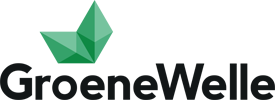 OPEN DAG 27 januari 2016>> toevoegenNaam:Wat voor indruk heeft GroeneWelle op je gemaakt?Voor welke opleiding(en) kwam je?Wat vond u van de workshops?Was de informatie die verstrekt werd over de opleiding duidelijk voor jou?Heb je gevonden wat je zocht?Hartelijk dank voor het beantwoorden van de vragen!>> toevoegenVandaag: Mariëlle vragen  om enquêteformulier en laten printen bij Wim Zandbergen, 200x. Na enquête formulieren inleveren bij Hannieenquête per bezoekende groepTellen aantal bezoekers!! Roy en Gerben helpen bij tellen. ’s Avonds nemen Marion en Gert (nog vragen!) de taken van Jelmer en Jelle over.Reclame maken/ Aankleding gebouwGroen-Banner is 21 dec. Opgehangen- posters in regio naar supermarkten dorpshuizen en scholen, sportkantines en personeel.- advertenties? Regelt MB- Beste AOC-2e plek> op programmaboekje v Mariëlle en aparte posters- Aankleding: Welke materialen zijn er nog en waar liggen die? Patchruimte. –- Uithangbordjes aan de lokalen: vorige jaren Bennie en Wim, nu lln> overleggen- 2 led parren (groen) aangevraagd voor aankleding (HK)- grote banner horizontaal ophangen aan hek bij schooltuin/techniekhal. Wim wil logo omvouwen. Tiewraps aanbrengen.- Op de matrixborden bij de ingangen van Hardenberg wordt de open dag aangekondigd  en op rotonde (Jolanda Overweg)- Opruimen aankleding direct na open dag, zo mogelijk ’s avonds. Rest evt. donderdag.- Bennie heeft 2 spots besteld voor aanlichting zij-ingang en grote techniekhal > plaatsen- Niet bezuinigen op reclame! Volgend jaar extra grote posters- Roll up banner bij zij-ingang Parkweg en bij Marion/D147.- Halfronde stand in E104, mogelijk nog extra uit ZwolleMedewerkersHannielijst van medewerkende lln, + tijdstip/ ruimte/ taak /opleidinglln vrij? Avo caroussel gaat door tot 12.45 u. Aan Bertine doorgeven hoeveel lln meewerken, dan maakt zij xtra badgesHannie Kwant5
Verzonden: maandag 11 januari 2016 12:35
Aan: Sandra Brouwer; Angelique Withaar; Marco den Ouden; Rita Hanekamp; Hennie Freriks
CC: Mark Bremer; Anton Kiewiet; Marion Broens; Rianne Lemans
Onderwerp: RE: Open dagen  Collega's, Van enkele opleidingen weet ik al dat ze externen uit gaan nodigen voor de workshops van de open dag, anderen geven de voorkeur aan het organiseren van activiteiten 'oude stijl'. Graag wil ik van jullie weten  hoeveel studenten je hierbij hebt gevraagd, de namen en hoe laat  ze verwacht worden. Willen jullie me hiervan deze week een lijstje sturen? Dan kunnen deze studenten meegenomen worden  in de briefing en de catering/dinerbonnen. Hartelijke groet, Hannie Kwant